SALON CLIENT INTAKE FORMDisclaimer: Thank you for your interest in being a client of [SALON'S NAME]. This form is used to collect information about new clients and used for internal purposes only. The information you provide is confidential and will be treated accordingly.Name: _____________________ Gender:  Male  Female  OtherStreet Address: __________________________________________City: _____________________ State: _____________________ Zip Code: ________E-Mail: _____________________ Phone: _____________________Would you like to receive email promotions and updates?  Yes  No How did you hear about our salon?If you were referred to us, please provide their name: ___________________________Do you have any known reactions to chemicals or cosmetics?  Yes  No If yes, please describe the chemical/cosmetic reactions: _______________________________________________________________________________________________Do you currently take any medications or suffer from allergies that may affect your tolerance for chemical treatments?  Yes  No If yes, please list any relevant medications and allergies: ______________________________________________________________________________________________Hair texture: 	 Fine  Medium  CoarseHair porosity: 	 Normal  Porous  Extremely porousIs your hair naturally curly?  Yes  NoHair condition: 	 Healthy  Slightly damaged  Dry/DamagedScalp condition: 	 Normal  Dry  OilyLast treatment:	 Bleach  Straightening  Permanent  Demi-Permanent   Perm  RelaxersBy signing this form, the client agrees to the following:You have provided accurate and current information on this form and answered all medical and health-related questions truthfully and completely. Your signature also certifies that you understand that the salon reserves the right to deny service to any client due to a health condition the client has that may pose a potential risk to practitioners or other clients, including those that pose a risk of potential contamination to service areas. Signing this form verifies that you understand that you are responsible for informing the salon and/or its stylists of any and all changes to your health condition as regards any question on this form or any potential public health risk that may arise from any change in your health condition. You acknowledge and accept that withholding information or providing misinformation may result in contraindications and/or irritation to the hair and scalp from treatments received. The treatments you receive here are voluntary and you release this hair care professional and the salon from liability and assume full responsibility.Clients are required to provide [#] hours' notice to cancel or reschedule an appointment. If the client cancels within this window or misses their appointment, they will be charged [#] % of the total cost of services as a cancellation fee that must be paid in full prior to the booking of any future appointments.Payment is due in full at the end of the service. Signature: ______________________ Date: ______________________Print Name: ______________________CLIENT INFORMATION - Personal referral - Facebook/Instagram - YouTube - Online advertisement - Twitter - Yelp - Website/online search - Newspaper/MagazineALLERGIES & REACTIONSHAIR TYPE & CONDITIONACKNOWLEDGMENT & RELEASECANCELLATION & PAYMENT POLICYCLIENT SIGNATURE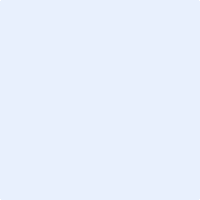 